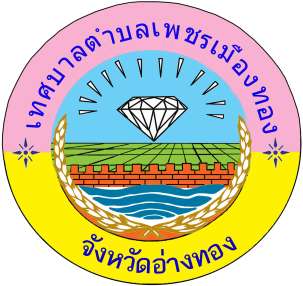 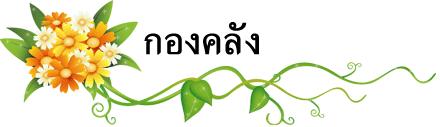 จดหมายข่าว  ฉบับที่  8/2566  ประจำเดือน  พฤษภาคม 2566   ******************************************************************************รายงานผลการจัดเก็บรายได้การยื่นชำระภาษี 2566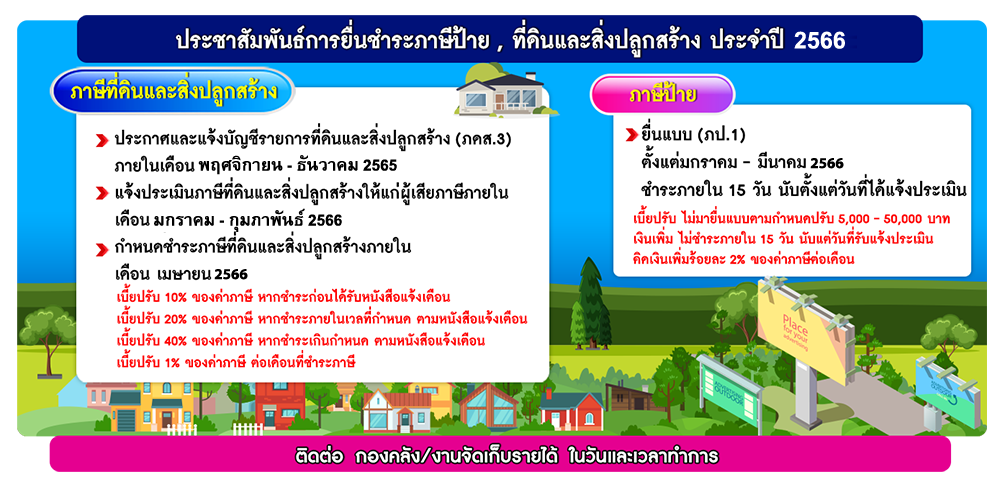 ภาษี/ค่าธรรมเนียมจัดเก็บรายได้ (บาท)เดือน พฤษภาคม 2566จัดเก็บรายได้ทั้งปี (บาท)( 1ตุลาคม 2565 – ปัจจุบัน)ภาษีที่ดินและสิ่งปลูกสร้าง210,807.30210,807.30ภาษีป้าย60077,240.96อากรฆ่าสัตว์5,67044,100ค่าขยะมูลฝอย5,790154,190รวม222,867.30486,338.26